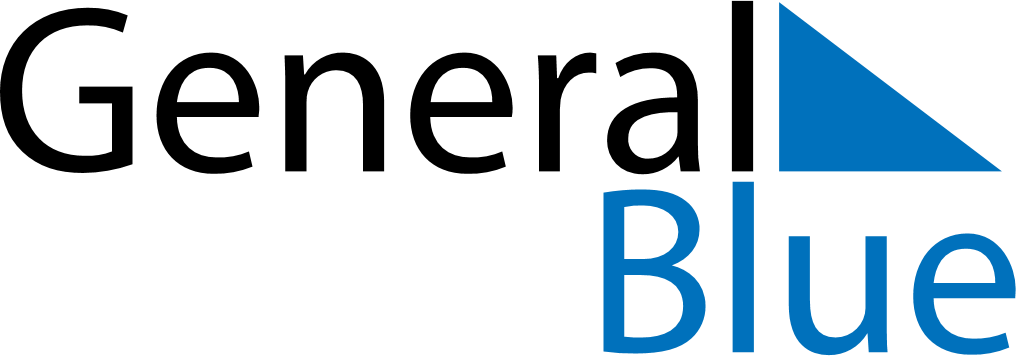 January 2025January 2025January 2025January 2025SerbiaSerbiaSerbiaSundayMondayTuesdayWednesdayThursdayFridayFridaySaturday12334New Year’s DayNew Year’s Day56789101011Orthodox Christmas1213141516171718192021222324242526272829303131Saint Sava Day